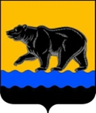 АДМИНИСТРАЦИЯ ГОРОДА НЕФТЕЮГАНСКА                              ПОСТАНОВЛЕНИЕ24.05.2018											№ 73-нпг.НефтеюганскО внесении изменения в постановление администрации города Нефтеюганска от 16.01.2017 № 5-нп «О порядке размещения информации о рассчитываемой за календарный год среднемесячной заработной платы руководителей, их заместителей и главных бухгалтеров муниципальных организаций города Нефтеюганска на официальном сайте органов местного самоуправления города Нефтеюганска в информационно-телекоммуникационной сети Интернет»В соответствии с Уставом города Нефтеюганска, Положением об организации доступа к информации о деятельности органов местного самоуправления города Нефтеюганска, утвержденным решением Думы города Нефтеюганска от 24.02.2010 № 720-IV, в целях приведения в соответствие муниципальных правовых актов администрация города Нефтеюганска постановляет:1.Внести изменение в постановление администрации города Нефтеюганска от 16.01.2017 № 5-нп «О порядке размещения информации о рассчитываемой за календарный год среднемесячной заработной платы руководителей, их заместителей и главных бухгалтеров муниципальных организаций города Нефтеюганска на официальном сайте органов местного самоуправления города Нефтеюганска в информационно-телекоммуникационной сети Интернет», а именно: в пункте 2 приложения к постановлению слова «Думу города Нефтеюганска» заменить словами «департамент по делам администрации города Нефтеюганска».2.Обнародовать (опубликовать) постановление в газете «Здравствуйте, нефтеюганцы!».3.Департаменту по делам администрации города (Нечаева С.И.) разместить постановление на официальном сайте органов местного самоуправления города Нефтеюганска в сети Интернет.4.Постановление вступает в силу после его официального опубликования.Глава города Нефтеюганска                                                                 С.Ю.Дегтярев